Chráněné bydlení   ČSA 413 a Na Sídlišti 693, 747 87 Budišov nad BudišovkouPopis realizace poskytované sociální službyIdentifikátor 7912551Chráněné bydlení Budišov nad Budišovkou Adresy: 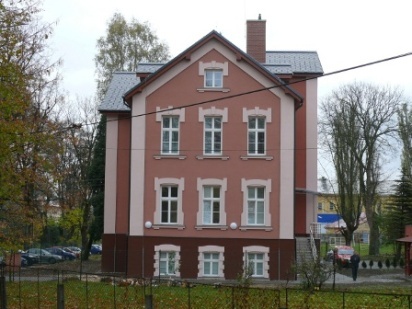 Chráněné bydlení Československé armády 413747 87 Budišov nad Budišovkou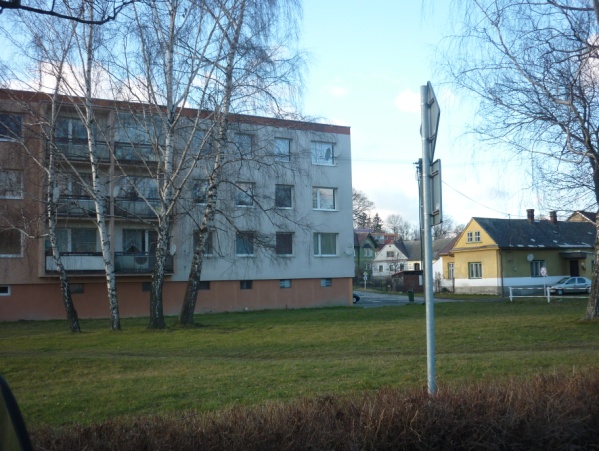 Chráněné bydlení Na Sídlišti 693747 87 Budišov nad BudišovkouNázev poskytovatele:			Domov Letokruhy, příspěvková organizaceIČ:						71197010Adresa poskytovatele:			Dukelská 650, Budišov nad Budišovkou	Zařízení poskytovatele:			Chráněné bydlení Identifikátor MPSV:  			 7912551Vedoucí zařízení:				Bc. Pavla KrásováTelefon:					556 301 861, 734 528 719Mail:						vedoucibudisov@domov-letokruhy.czAdresa:		Československé armády 413, 747 87 Budišov nad Budišovkou Sociální pracovník		Bc. Markéta LamichováTelefon:		605 222 589Mail:		socialnichb@domov-letokruhy.czMísta poskytování služby:			Československé armády 413, Budišov n. B. Na sídlišti 693, Budišov n. B. Zařízení poskytuje službu od:      		1. 10. 20101. Cílová skupinaOsoby se zdravotním postižením nad 19 let, jež nejsou schopny žít bez pomoci a podpory jiné osoby. Zároveň jsou ale schopny kolektivního soužití a péči o domácnost zvládají alespoň s dopomocí druhé osoby. Věková kategorie klientů: mladí dospělí (19 - 26 let)dospělí (27- 64 let) mladší senioři (65 – 80 let)nad 80 let (starší senioři) Služba není určena pro osoby:s těžkým mentálním postižením, jejichž zdravotní stav vyžaduje poskytnutí ústavní péče ve zdravotnickém zařízení,s akutním infekčním onemocněním,které z důvodu své snížené soběstačnosti vyžadují celodenní přítomnost pracovníka (není zajištěna noční služba),jejichž chování by z důvodu duševní poruchy a závislosti na návykových látkách závažným způsobem narušovalo kolektivní soužití,vyžadující plně bezbariérové bydlení.Počty uživatelů na adrese ČSA 413 je 15 a na adrese Na Sídlišti jsou 2. Celkem tedy 17 uživatelů. 2. Poslání, principy a cíle sociální službyPosláním Chráněného bydlení v Budišově nad Budišovkou je umožňovat dospělým lidem se zdravotním postižením žít co nejběžnějším, svobodným a zodpovědným životem, a to za pomoci týmu pracovníků, v bytech chráněného bydlení v Budišově nad Budišovkou.Zásady poskytované péčeindividuální přístup – uvědomujeme si, že uživatelé jsou individuality a že musíme realizovat službu tak, aby vycházela a pružně reagovala na potřeby jednotlivých uživatelůlidská práva – naši uživatelé mají stejná práva jako každý občan našeho státudůstojnost – realizace a naplňování naší služby vytváří podmínky zaručující a respektující důstojnost uživatelemožnost volby a sebeurčení – hledáme způsoby a možnosti rozvíjení samostatného rozhodování našich uživatelů o dění kolem nich. Snažíme se o to, aby míra podpory umožňovala uživatelům v maximální míře uchopit rozhodování do vlastních rukou a nést si za ně odpovědnostrespekt k soukromí – při poskytování naší služby dbáme na respektování soukromí uživatelůCíle chráněného bydlení: uživatel zvládající péči o svou osobu samostatně nebo s minimální dopomocí,uživatel samostatný a soběstačný ve vedení domácnosti, zvládá její chod samostatně nebo jen s minimální dopomocí,uživatel, který se rozhoduje samostatně o způsobu svého života,uživatel schopný navázat nebo udržet běžné mezilidské vztahy,uživatel, který zvládne běžně využívat veřejné služby v místě, kde žije,uživatel, který aktivně tráví svůj volný čas,uživatel, jenž se aktivně zapojuje do pracovních aktivit (např. zaměstnání, chráněné dílny).3. Popis prostředíCílová skupina:  Osoby se zdravotním postižením - mladí dospělí (19 - 26 let), 								dospělí          (27 – 64 let), 								mladší senioři (65 – 80 let), 								starší senioři (nad 80 let)Kapacita:           17 osobForma bydlení: skupinováPracovní tým: 1 vedoucí služby CHB		    1 sociální pracovník		    5 pracovníků v sociálních službáchSlužba je poskytování celoročněProvozní doba pobytové formy poskytování sociálních služeb: 	- 7:00 – 20:00 hod., 	- 20:00 – 7:00 hod. pohotovost na telefonu- ve všední dny zajišťují službu dva až tři pracovníci v přímé péči, vedoucí     Pracovník a sociální pracovník. - o víkendech zajišťují službu dva pracovníci v přímé péči. Uživatelé si v jednotlivých bytech samostatně nebo s podporou pracovníků nakupují potraviny., oblečení, hygienu a věci pro osobní potřebu. Obědy si většinou připravují společně v každém bytě na základě vzájemné dohody. Starají se o svůj pokoj, byt a okolí budovy. To vše s podporou pracovníků dle potřeby uživatelů. Se svými financemi hospodaří za podpory klíčového pracovníka v souladu s Vnitřním řádem pro nakládání s majetkem. Někteří uživatelé jsou zapojeni do pracovního procesu na základě dohody o provedení práce. Svůj volný čas tráví uživatelé podle sebe. Pečují o zahradu, realizují sportovní a kulturní aktivity mimo domov. Svůj pohyb ve městě a okolí si určují sami.4. Dispoziční řešení prostor vnitřních a vnějšíchChráněné bydlení poskytuje pobytovou službu v třípatrové budově, která byla v roce 2010 zrekonstruována právě pro účely chráněného bydlení. Jsou zde dva bezbariérové a jeden byt s bezbariérovým přístupem, celkově s kapacitou 15 uživatelů (jedno a dvou lůžkové pokoje) po pěti uživatelích na bytě. V bytech mají uživatelé své pokoje, společný obývací pokoj, kuchyňku a 2 koupelny (z toho jedna bezbariérová), venku je k dispozici zahrada s altánkem.V suterénu budovy je šatna včetně zázemí pro personál. Celý objekt je dostupný osobám se sníženou schopností mobility. K dopravě mezi patry slouží výtah.Dům je obklopen zahradou s altánem, která slouží všem k relaxaci i práci. V roce 2013 byl zakoupen 1 třípokojový byt s garáží v panelovém domě v Budišově nad Budišovkou. V bytě mají 2 uživatelé své pokoje, společný je obývací pokoj, kuchyňku a sociální zařízení.5. Činnosti a úkonyvýčet činností      Pomoc při zajištění stravy      Poskytnutí ubytování:ubytování, které má znaky bydlení v domácnosti,v případě potřeby praní a drobné opravy ložního a osobního prádla a ošacení, žehlení       Pomoc při zajištění chodu domácnosti:pomoc při běžném úklidu a údržbě domácnosti           	 pomoc při údržbě domácích spotřebičůpodpora v hospodaření s penězi včetně pomoci s nákupy a běžnými pochůzkami      Výchovné, vzdělávací a aktivizační činnosti:pomoc při obnovení nebo upevnění kontaktu s přirozeným sociálním prostředímnácvik a upevňování motorických, psychických a sociálních schopností a dovednostízajištění podmínek pro přiměřené vzdělávánípodpora v oblasti partnerských vztahůpodpora při získávání návyků souvisejících se zařazením do pracovního procesuZprostředkování kontaktu se společenským prostředím:doprovázení do školy, školského zařízení, zaměstnání, k lékaři, na zájmové aktivity, na orgány veřejné moci a instituce poskytující veřejné služby a doprovázení zpětpodporu a pomoc při využívání běžně dostupných služeb a informačních zdrojůpomoc při obnovení nebo upevnění kontaktu s rodinou a pomoc a podpora při dalších aktivitách podporujících sociální začleňování osobSociálně terapeutické činnosti:socioterapeutické činnosti, jejichž poskytování vede k rozvoji nebo udržení osobních a sociálních schopností a dovedností podporujících sociální začleňování osob,pomoc při uplatňování práv, oprávněných zájmů a při obstarávání osobních záležitostí:pomoc při komunikaci vedoucí k uplatňování práv a oprávněných zájmů,pomoc při vyřizování běžných záležitostí.Pomoc při osobní hygieně a poskytnutí podmínek pro osobní hygieny:pomoc při úkonech osobní hygienypomoc pří základní péči o vlasy a nehtyceny za služby v rámci CHBÚhrada za ubytování: JEDNOLŮŽKOVÝ POKOJ – DŮM ČSA		280,- Kč/denDVOULŮŽKOVÝ POKOJ – DŮM ČSA		260,- Kč/denJEDNOLŮŽKOVÝ POKOJ – BYT Na Sídlišti		280,- Kč/denuživateli se úhrada za nepřítomnost se nevracíÚhrada za podporu:MINUTOVÁ SAZBA 					135,- Kč/hod.v rozsahu převyšujícím 80 hodin měsíčněMINUTOVÁ SAZBA 					155,- Kč/hod.v rozsahu nepřevyšujícím 80 hodin měsíčněFakultativní služby  služby, které v rámci svých možností a v souladu s potřebami a požadavky uživatele buď poskytneme, nebo zajistíme prostřednictvím třetí a jsou účtovány dle platného ceníku fakultativních služeb. Telefonní hovory:MOBILNÍ TELEFON					1,- Kč/minDoprava služebním automobilem:VW CADDY							9,- Kč/km (při použití vozidla více osobami současně se vypočtená částka rozpočítá)Kopírování a tisk pro osobní potřebu:kopírování a tisk 						2,- Kč/ks  A4 – černobíle									5,- Kč/ks  A4 - barevně6. Způsob vyjednávání se zájemcem o službuPři jednání se zájemcem o sociální službu se potenciální zájemce seznamuje se službou, s tím co poskytuje a nabízí. Služba se seznamuje se zájemcem, zjišťuje, zda zájemce službu potřebuje nebo ne, zjišťuje a mapuje jeho potřeby a rozsah poskytované podpory. Tyto informace nám poté pomohou individuálně plánovat a nastavit plán podpory.Jednání může probíhat v místě bydliště zájemce, ve službě, ale i v jiném prostředí. Zpravidla je to rozhovor zájemce, popřípadě jeho opatrovníka a 2 pracovníků služby.     Kompetentními osobami pro zjišťování konkrétních požadavků podpory a péče (o vlastní osobu) a pro jednání se zájemcem o službu je sociální pracovník, v jeho nepřítomnosti je to vedoucí služby.          Samotné jednání se zájemcem o sociální službu má několik fází:a) Informování zájemce o sociální službu Zájemce o poskytování služeb Chráněného bydlení má možnost získat informace o službě několika způsoby:prostřednictvím webových stránek organizace Domov Letokruhy (http://www.domov-letokruhy.cz/chranene-bydleni), (http://www.budisov.eu/mesto/sluzby-a-instituce/)telefonicky – 734 528 719, 556 301 861, 605 222 589, osobně - adresa: Chráněné bydlení Budišov nad Budišovkou, Československé armády 413, 747 87 Budišov nad Budišovkouna vyžádání emailem na adrese: chbbudisov@seznam.cz, vedoucibudisov@domov-letokruhy.cz , socialnichb@domov-letokruhy.czv registru poskytovatelů sociálních služeb na http://registr.mpsv.cz//pokud zájemce kontaktuje službu osobně (návštěva, telefonát) a pokud sociální pracovník ani vedoucí služby není přítomen, je v kompetenci všech pracovníků mu podat informace o službě, které obsahuje informační leták služby, případně předat Žádost o poskytnutí sociální služby. V případě zájmu o další informace mu doporučit sjednat si schůzku se sociálním pracovníkem, či s vedoucím služby.b) Podání žádosti o službuV případě zájmu o naši sociální službu je potřeba vyplnit žádost o poskytnutí sociální služby v Chráněném bydlení Budišov nad Budišovkou včetně vyjádření lékaře. Bez vyjádření lékaře nebude žádost přijata.Formulář žádosti je možno získat na webových stránkách nebo si ho osobně vyzvednout. Vyplněnou žádost je možné doručit osobně, poštou nebo elektronickyc) Přijetí žádosti o sociální službu CHBSociální pracovník žádost založí a nejpozději do 30 dnů odpoví zájemci o službu. Sociální šetření se provede až v případě možnosti uvolnění místa ve službě, aby informace o zájemci byli aktuální.Prohlídka naší služby – zájemce se může přijet podívat na naší službu kdykoli, nejlépe po domluvě, aby zde zastihl pracovníka. Sociální šetřeníPodpis smlouvy7. Způsob uzavírání smlouvy a tvorba individuálních plánůUzavřením smlouvy vzniká vztah mezi zájemcem o službu, popřípadě jeho opatrovníkem a poskytovatelem sociální služby (Chráněné bydlení - CHB). Předchází jí vzájemné jednání mezi oběma stranami. Smlouva se zájemcem je uzavírána na základě řádné žádosti, která je schválena vedoucím služby - sociálním pracovníkem. Pokud zájemce spadá do cílové skupiny služby, služba mu má co nabídnout a žadatel souhlasí se všemi pravidly, bude s ním zahájeno řízení o uzavření služby. Pokud je žadatel omezen ve svéprávnosti, Smlouvu za něj uzavírá v jeho přítomnosti jemu soudem ustanovený opatrovník. Pravidla pro uzavírání smlouvy jsou v souladu se zákonem 108/2016 Sb., ve znění pozdějších předpisů a prováděcímu předpisu k tomuto zákonu, postup a průběh uzavírání smlouvy o poskytování sociální služby CHB. Smlouvu vyhotovuje sociální pracovník služby a za organizaci ji podepisuje ředitel. Poté podepíše žadatel, popřípadě jeho opatrovník, podpůrce. Je uzavírána přímo ve službě za přítomnosti uživatele (popřípadě jeho opatrovníka) a sociálního pracovníka (popřípadě vedoucího služby).Postup při uzavírání smlouvy- při uzavírání smlouvy je nutné smlouvu pročíst a ověřit, zda uživatel služby všem bodům smlouvy porozuměl a s obsahem smlouvy souhlasí. - pokud má zájemce nějaké otázky nebo nejasnosti, je mu vše vysvětleno a zodpovězeno - uživatel si stanoví svůj osobní cíl, který je následně zakomponován do smlouvy- sociální pracovník (vedoucí služby) spolu s uživatelem dojedná potřebnou míru podpory, která je přílohou smlouvy č. 4- uživatel i opatrovník jsou uvědomeni, že změny v rozsahu poskytované podpory budou minimálně jednou za rok aktualizovány - uživatel a jeho opatrovník jsou upozorněni, že smlouva se může měnit jen formou písemných dodatků- uživatel prohlásí, že si smlouvu pročetl/ byla mu přečtena, jejímu obsahu rozumí a souhlasí s ním- smlouva bude podepsána nejpozději v den nástupu do služby- smlouva je vyhotovena ve 3 stejnopisech (pokud má uživatel opatrovníka), jeden je pro uživatele, druhý pro poskytovatele a třetí pro opatrovníka- smlouvy jsou číslovány v každém konkrétním roce od čísla 1 a jsou založeny v osobním spise uživatelePostup při přijetí uživatele - podpis Smlouvy- seznámení uživatele s personálem a uživateli- stanovení klíčového pracovníka- zapisování potřeb a představ do Průběhu službyIndividuální plánování - IP- minimálně 14 dní probíhá mapování potřeb- vydefinování Plánu podpory- nastavení a sledování dosažení dohodnutých cílů uživatele    - cíle a potřeby se mohou měnit- součástí individuálního plánování je práce s riziky a možnost jak jim předcházet- za IP zodpovídá klíčový pracovník uživatele a jeho metodikem je sociální pracovník8. Popis způsobu podávání a vyřizování stížnostíPostup při přijetí a vyřízení stížností se řídí směrnicí č. 7. Uživatelé chráněného bydlení, jejich opatrovníci, příbuzní nebo známí, spoluobčané mají právo vyjadřovat se k poskytování služeb a stěžovat si na kvalitu nebo způsob poskytování sociálních služeb, aniž by tím byli jakýmkoliv způsobem znevýhodněni či ohroženi.Stížností pak rozumíme předem daným způsobem vyjádřenou nespokojenost s kvalitou a způsobem poskytování služeb chráněného bydlení, s organizací a řízením práce v chráněném bydlení. O stížnost se jedná vždy, pokud stěžovatel kontaktuje jakéhokoli pracovníka s tím, že má stížnost, bez ohlednu na obsah podání.Konflikty mezi uživateli budou řešeny jako stížnosti jen v případě, že se jedná o porušení  pravidel soužití. Ostatní situace jsou řešeny ihned v průběhu služby pracovníky rozhovorem, přizváním svědků…(např. uživatel             Podněty, připomínky uživatelů jsou zapsány v denních záznamech, popřípadě v průběhu služby. Jsou řešeny průběžně všemi pracovníky.	 Jsou to přání nebo požadavky uživatele ke zkvalitnění námi poskytovaných služeb (např. opravy a dokoupení vybavení domu).Podání stížnostije oprávněn kdokoliv, nejen uživatel, ale v jeho zájmu také jakýkoli občan.stížnost může být podána jakýmkoliv způsobem: ústně, písemně, telefonicky, elektronicky, obrázkem a může být anonymní. uživatel nesmí být v souvislosti s podáním stížnosti nijak znevýhodněn, má právo na nezaujaté, účinné a diskrétní řešení stížnosti. Formy podání stížnosti- ústně pracovníkovi, kterému uživatel důvěřuje- písemně – uživatel napíše dopis a vhodí do schránky důvěry nebo předá pracovníkovi- anonymně – nepodepsaný dopis uživatel vhodí do schránky důvěry nebo pošle poštou, popřípadě pošle mailem z anonymní emailové adresy Schránka důvěryStížnost (i anonymní) mohou všichni uživatelé CHB vložit jak do Schránky důvěry, tak i do poštovní schránky.  1. Schránku důvěry kontroluje (vybírá) 1x týdně (středa) sociální pracovník vždy za účasti jiného pracovníka a uživatele.2. Oznámení o způsobu vyřízení stížnosti bude vyvěšeno na nástěnce ve vestibulu.3. Oznámení o vyřízení stížnosti bude vyvěšeno od vyřízení stížnosti do 40. dne od podání stížnosti. (30+10dnů)Komu si stěžovatvedoucímu chráněného bydlení v případě jeho nepřítomnosti zástupci vedoucího. Ten ji v případě ústní stížnosti s uživatelem sepíše a v případě písemné stížnosti ji založí do složky Podání a vyřízení stížností.- Bc. Pavla Krásová, 	ČSA 413, 747 87 Budišov nad Budišovkou, 556 301 861, 734 528 719, pavla.krasova@domov-letokruhy.czřediteli ORGANIZACE – ústní (osobně, telefonicky) nebo písemnou formou. Adresa: Mgr. Molková Kamila, Domov Letokruhy, Dukelská 650, 74787 Budišov nad Budišovkou.Pokud uživatel není spokojen s vyřízením své stížnosti, může se obrátit na:veřejného ochráncE práv – a to písemnou formou, adresa: Veřejný ochránce práv, Údolní 39, 602 00 BrnoKrajský úřad Msk na adrese 28. Října 117, 702 18 OstravaČESKÝ HELSINSKÝ VÝBOR na adrese Jelení 5, 118 00 Praha9. Pravidla, kterými zaručujeme řádný průběh služby- pravidla soužití- směrnice kvality CHB 1-15- vnitřní řád pro nakládání s majetkem- provozní řádTyto pravidla jsou pravidelně aktualizovány a doplňovány. 